от «_05_» __10__ 2020 г.                                                                               №__1020_Об утверждении состава Наблюдательного совета МАУ «Управление спорта, культуры и молодежной политики» МО «Город Мирный»	В соответствии с Федеральными законами от 06.10.2003 N 131-ФЗ "Об общих принципах организации местного самоуправления в Российской Федерации", от 03.11.2006 N 174-ФЗ "Об автономных учреждениях", Уставом МАУ «Управление спорта, культуры и молодежной политики» МО «Город Мирный», утвержденным Постановлением городской Администрации от 22.09.2020 № 965, городская Администрация постановляет:1. Создать Наблюдательный совет МАУ «Управление спорта, культуры и молодежной политики» МО «Город Мирный» со сроком полномочий на пять лет.2. Утвердить состав Наблюдательного совета МАУ «Управление спорта, культуры и молодежной политики» МО «Город Мирный» согласно приложению к настоящему Постановлению.  		3. Опубликовать настоящее Постановление в порядке, установленном Уставом МО «Город Мирный».		4. Контроль исполнения настоящего Постановления оставляю за собой.И.о. Главы города		                                                       	  	          С.Ю. Медведь            приложение к Постановлению                                       					         городской Администрации                                       от «_05_» ____10___ 2020 г.  №_1020_Состав Наблюдательного советаМАУ «Управление спорта, культуры и молодежной политики» МО «Город Мирный»Медведь Степан Юрьевич                          1-й Заместитель Главы Администрации по ЖКХ,                                                                             имущественным и земельным отношениям;Татаринов Павел Николаевич                    Начальник управления имущественных отношений;Седых Галина Николаевна                         Начальник управления экономики и финансов;Сольжиграсова Анна Кимовна                  Начальник отдела по внутреннему муниципальному финансовому контролю и контролю финансово-хозяйственной деятельности МУП;Червяков Александр Александрович        Начальник отдела по физической культуре и спорту МАУ «УСКиМП» МО «Город Мирный»;Хрущева Евгения Николаевна                   Начальник отдела культуры и молодежной политики МАУ «УСКиМП» МО «Город Мирный»;Миронов Сергей Васильевич                     Заместитель директора МКУ «УЖКХ» МО  «Город Мирный» по архитектуре АДМИНИСТРАЦИЯМУНИЦИПАЛЬНОГО ОБРАЗОВАНИЯ«Город Мирный»МИРНИНСКОГО РАЙОНАПОСТАНОВЛЕНИЕ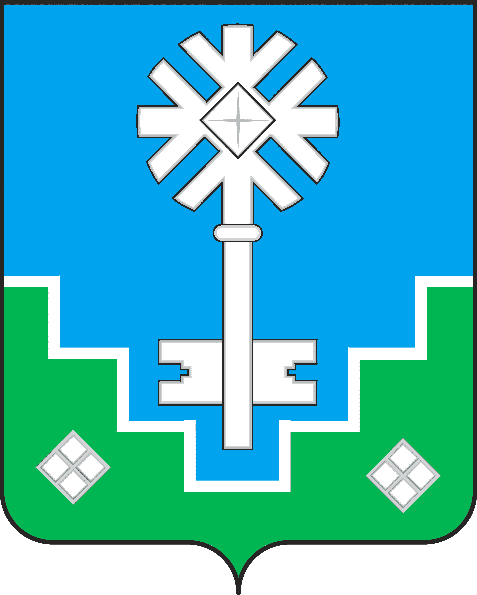 МИИРИНЭЙ ОРОЙУОНУН«Мииринэй куорат»МУНИЦИПАЛЬНАЙ ТЭРИЛЛИИ ДЬАHАЛТАТАУУРААХ